INTEGRATOR: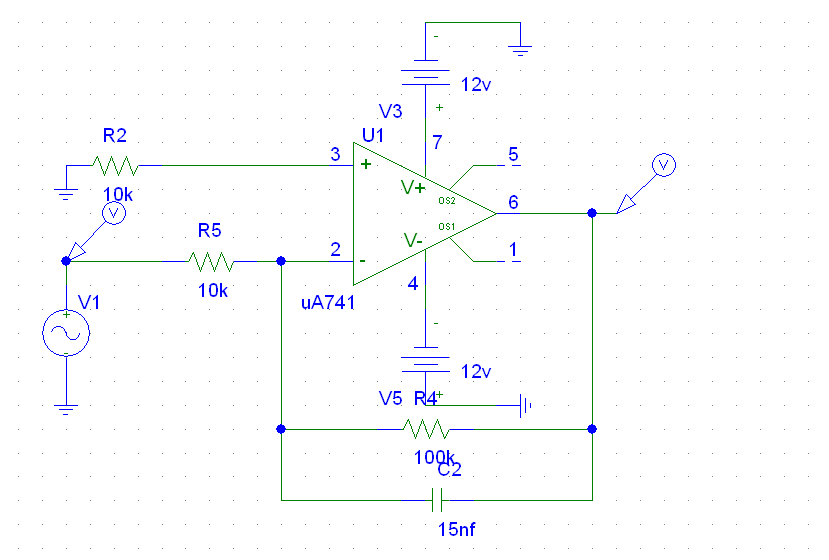 AC RESPONSE: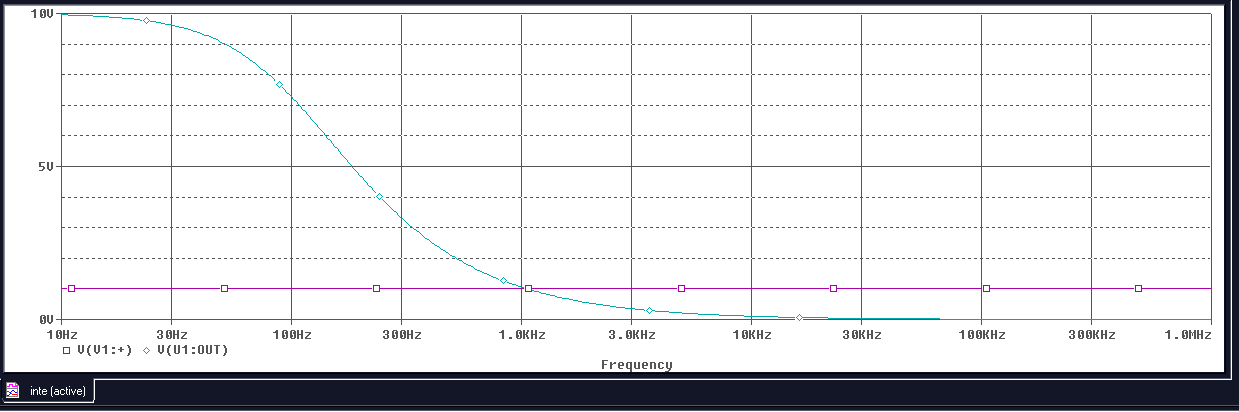 TRANSIENT RESPONSE: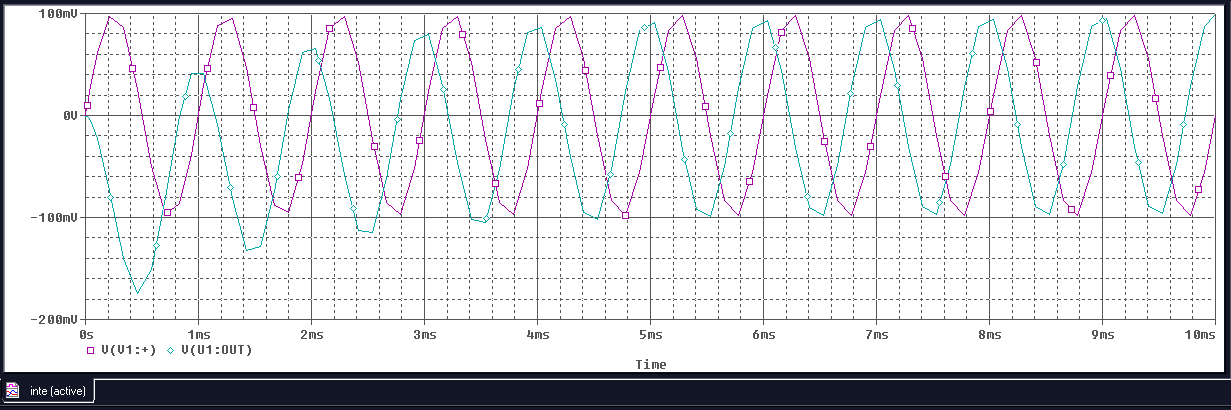 